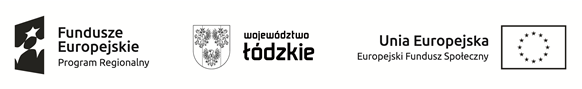 Projekt Nowe kompetencje - Nowa praca - Nowe życie nr  RPLD.11.03.01-10-0008/22 współfinansowany z Europejskiego Funduszu Społecznego w ramach Regionalnego Programu Operacyjnego Województwa Łódzkiego na lata 2014-2020OŚWIADCZENIE KRYTERIA DODATKOWEJa, niżej podpisany/a ....................................................................................................................................................... zamieszkały/a .............................................................................................................................................................................................................................................................................................................. oświadczam, że jestem: WYPEŁNIA NAUCZYCIEL/INSTRUKTOR PRAKTYCZNEJ NAUKI ZAWODU□ osobą niepełnosprawną. □ osobą zatrudnioną w CKZiUWŁ w Piotrkowie Tryb. □ osobą zamieszkującą obszary wiejskie. □ osobą zatrudnioną na terenie powiatu piotrkowskiego. WYPEŁNIA SŁUCHACZ□ osobą niepełnosprawną. □ osobą zamieszkującą obszary wiejskie.ZAZNACZYĆ TYLKO, JEŚLI DOTYCZY.Uprzedzony/a o odpowiedzialności cywilnej (wynikającej z Kodeksu Cywilnego) za składanie oświadczeń niezgodnych z prawdą, niniejszym oświadczam, że ww. informacje są zgodne ze stanem faktycznym i prawnym. Miejscowość ................................, dnia.................................., Czytelny podpis …………………………………………………....................